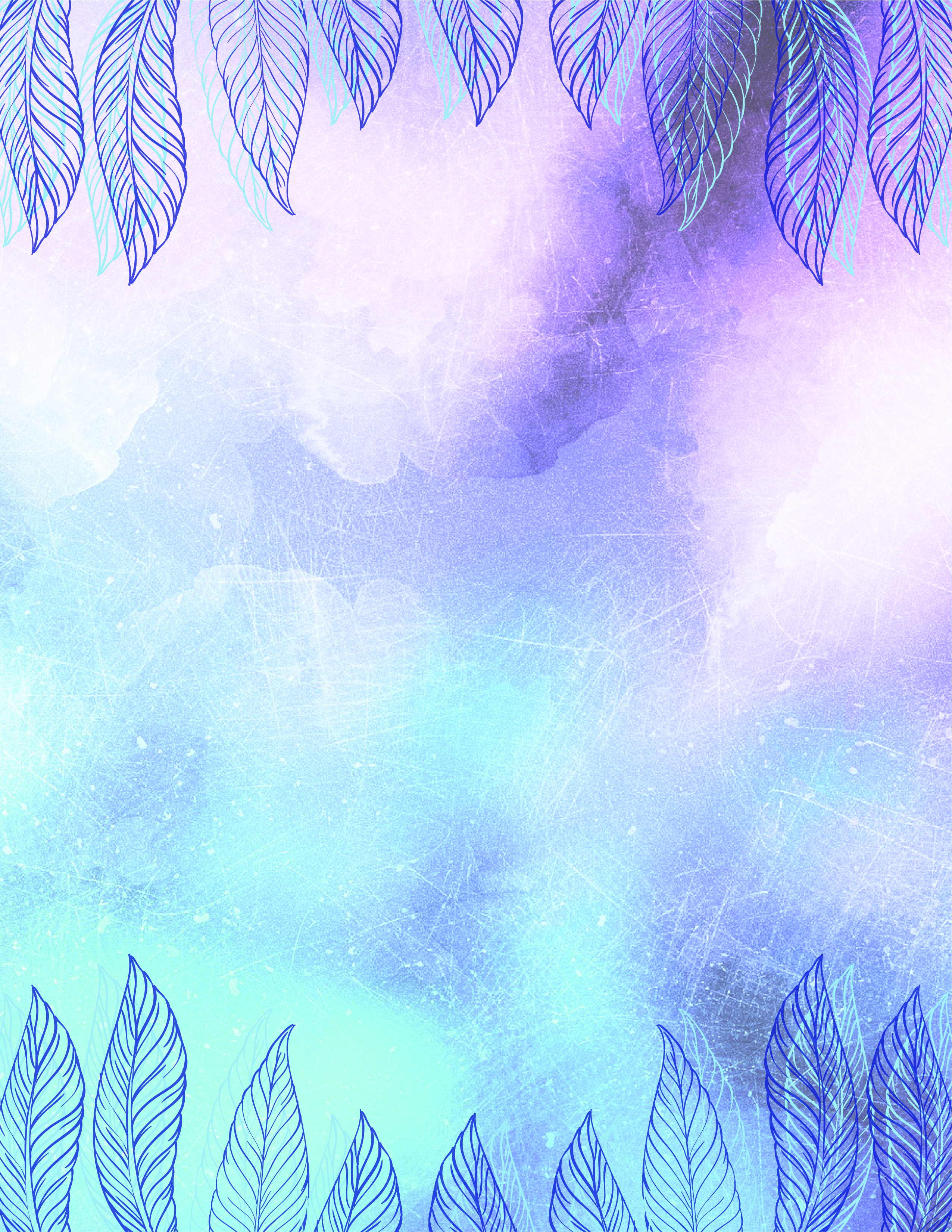 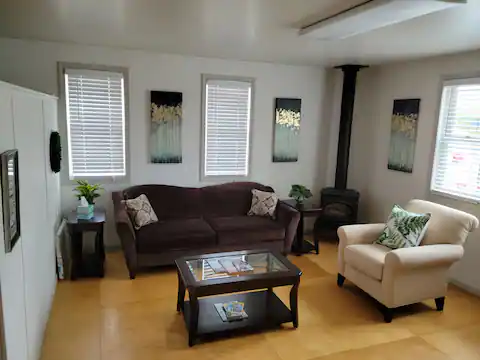 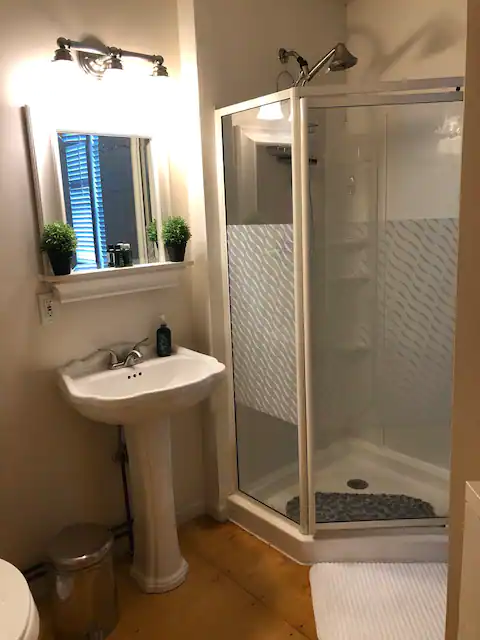 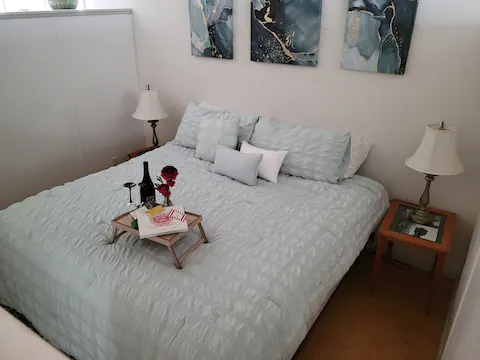 The Loft